第131届广交会境内采购商注册指引第131届中国进出口商品交易会诚邀境内采购商网上观展！第131届中国进出口商品交易会（以下简称广交会）将 于4月15-24日在网上举办，为境内采购商提供一站式线上对接平台，接洽全球优质参展企业。在此，诚邀广大境内采购企业参加第131届广交会，共享全球商机，实现贸易高效对接。一、展出产品类别本届广交会将有约2.5万家中外企业线上展示，展示范 围涵盖8个板块、50个展区。目前线上系统展品总数约280 万件，包含众多新产品、智能产品、自主知识产权产品，充 分代表了中国制造、中国创造、中国品牌、中国技术的创新 活力。展示类别如下：电子家电、建材家装、工业制造、五金工具、家居消费、 时尚生活、健康休闲、贸易服务。二、网上平台功能及注册流程境内采购商注册后，可于开展期间获得在线交换名片、 即时沟通、预约洽谈、观看直播、参与活动、发布意向订单 等权益，请于4月1日后通过以下步骤进行网络注册：步骤一：准备注册资料1.采购商个人身份证正反面电子版。2.境内手机号码。3.所属企业营业执照电子版。步骤二：进入注册入口1.电脑端：登陆广交会官网(https://www.cantonfair.org.cn/ )，点击境内采购商入口注册。2.手机端：扫描下方二维码，点击境内采购商入口注册。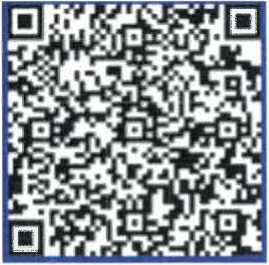 步骤三：创建个人账号步骤四：加入已有企业账号或创建新企业账号，成为境内采购商如有疑问，请拨打咨询热线电话：4000-888-999